ECUACIONES. REFUERZO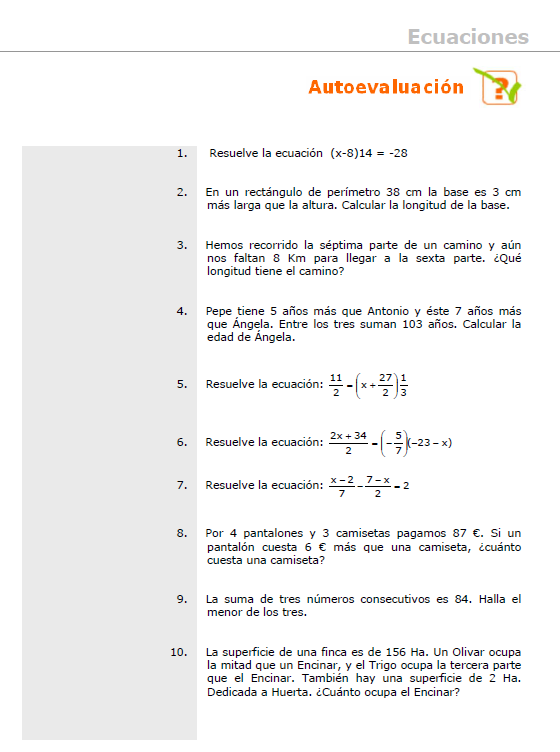 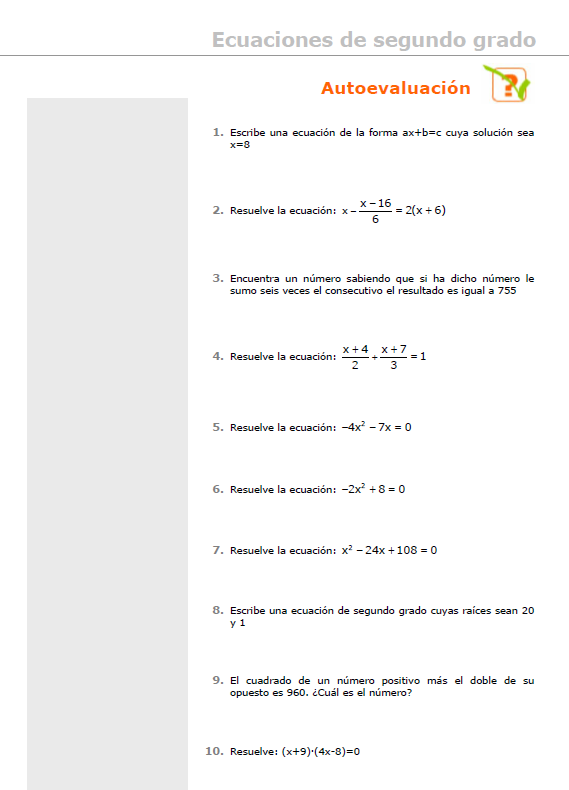 